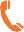 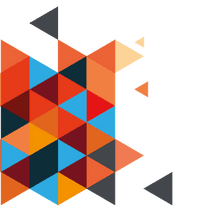 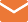 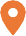 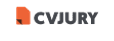 30/60/90 DAY PLAN FOR SUCCESS [marketing/sales role]Prepared by: Your NamePrepared for: Mr Alloy Hollys, Hiring Manager, XYZ CompanyDate: Date/Month/Year30-DAY PLAN• Attend and complete company training on sales strategy, processes, and products.o Company Orientation 101” (whatever it’s called in that company).• Get up to speed on company-specific software (if you can name this, do so).• Learn the company’s corporate systems – procedures for paperwork, reports, and e-mail.o (If you can, identify these systems by name.)• Learn corporate project management system.• Set up email and voicemail accounts.• Organize office and projects.• Orientation – Meet management, co-workers, and support departments (advertising, graphic design, operations,etc.). Learn company culture.• Meet with each team member to discover strengths and establish relationships.• Meet with supervisor (insert name here) to prioritize what is expected of me, within(insert a specified time frame here).• Identify top goals to be achieved in the first three months.• Identify competitors, their offerings, and strategies.o (Identify a few primary competitors here and note that you will complete an in-depth comparison andanalysis of all competitors.)• Identify and evaluate marketing strategy related to top opportunities:o Top 10 clients and products currently. (What works?)• (Try to use specific names here.)o Top 10 products not marketed effectively.• (In your pre-interview study of the company, you might notice weak spots that you have ideas for shoringup.)o Top 10 clients and products by potential.• (What clients and products are ripe opportunities for this company?)o Top bundling opportunities.• Use the “80/20 Rule” to define products generating the most revenue.• Use the “80/20 Rule” to define products with the most significant number of issues.• Use the “80/20 Rule” as it defines products with the most significant potential for growth.• Use a SWOT Analysis to evaluate company objectives and strategic product plans.• Contact all current facilities, vendors, and distributors by letter or e-mail to introduce yourself.• Visit as many product-relevant facilities as possible.• Visit the Top 10 Clients to get feedback and understand issues.• Search for peers in this position to learn from (best practices).• Find a mentor who is successful in this role and can pass on valuable• suggestions about best practices.• Find a technical coach who can explain new technology.• Report on progress to supervisor and get feedback60-DAY PLAN• Continue any necessary company training.• Meet with supervisor to prioritize projects.• Develop/keep flowcharts of marketing plans.• Build relationships with all clients.• Review client satisfaction to identify the most significant issues.• Study to improve industry knowledge, product placement, and strategy.o (Identity books you might read or specific educational/training programs you might attend.)• Visit all product-relevant facilities that I’m involved in.• Initiate first market research study and analyze findings.• Use the 80/20 Rule to identify top revenue-generating activities.o (Identity areas to apply more resources, based on the success of previouslyidentified activities.)o (Re-evaluate activities that are not providing a necessary outcome and considereliminating them.)• Continue to monitor weak spots in promotional campaigns to determine possible improvements.• Compare and contrast marketing efforts with competitors to determine areas to improve.• Continue to conduct market research to determine requirements for existing products.• Continue analysis of customer research and current market conditions as they apply to my promotional campaigns.• Continue to study the effectiveness of current marketing plans for top products.• Develop appropriate marketing plans for top products by potential.• Visit other departments within the organization to learn about relationships.• Develop a network within the organization.• Build rapport with team members.• Gain an understanding of team members’ strengths and weaknesses.• Identify someone exceptional at their job and ask to do “a day in the life” with them to see what works.• Use the 80/20 Rule to begin evaluating time management.• Organize daily schedule for optimum efficiency.• Continue to practice my presentations.• Plan attendance at a relevant tradeshow/industry event.o (Name specific events.)• Join appropriate associations/organizations.o (Name specific organizations.)• Develop a relationship with a mentor.• Discuss observations and plans with a mentor.• Continue to turn in paperwork and reports promptly.• Continue to dialogue with the supervisor for performance feedback90-DAY PLAN• Continue working with clients on product strategy. Be visible.• Continue to study to improve marketing skills, product knowledge, and strategy.• Plan and implement customer relations programs to strengthen the current customer base.• Develop appropriate campaigns to support new product launches.• Work on brand positioning to get the most market exposure.• Continue to monitor current product campaigns for optimum effectiveness.• Continue to analyze competing products and services regarding strengths and weaknesses.• Begin using the 80/20 Rule to evaluate suppliers and procedures.• Begin using the 80/20 Rule to evaluate staff performance (if in management).• Continue to work efficiently and effectively to ensure optimum time management based on previousevaluations using the 80/20 Rule.• Fine-tune the schedule.• Focus on lower-priority products to discover undeveloped opportunities and build revenue.• Come up with new and creative ways to get prospective clients’ attention in the field. Get input from the team and manager.• Develop strategies for products and services in the pipeline.• Participate in team meetings.o (Seek out areas where you can provide unique skill sets or valuable leadership to the team.)• Offer to take on any special projects for the team. Become the “go-to” person.• Evaluate the efficiency of recent team meetings and suggest areas for improvement.• Evaluate progress toward quarterly goals.• Create checklists for routine duties.• Evaluate current suppliers and vendors and choose necessary replacements.• Establish long-term strategic plans for assigned clients.• Evaluate the company’s position in the market using a SWOT Analysis (Strengths, Weaknesses, Obstacles,Threats).• Based on information from the field, product management, and my management, develop strategiesto defend against competitive threats, product issues, or failures.• Based on information gathered in the first 60 days, develop strategies to improve efficiency.• Based on information gathered in the first 60 days, develop strategies to generate revenue.• Study Best Practices within Marketing to develop and implement new ideas.• Come up with new and creative ways to grow the company’s presence in the industry.• Continue to dialogue with a mentor to develop a strategy for growth.• Review the first 90 days with the supervisor/manager to discuss performance.• Establish a long-term plan for growth30/60/90 DAY ACTION PLAN [medical technologist role]Prepared by: Silas Enterprise TechPrepared for: Dominos Hiring Manager, XYZ CompanyDate: Date/Month/Year30-DAY GOALS• Complete all company training (if possible, name training here).• Learn as much as possible about corporate policies and company culture by reading company manuals and websites.• Gain as much technical knowledge as possible about equipment and techniques through reading thecompany manuals and website.• Learn database systems used by the company (if possible, identify this by name here).• Complete all paperwork and administrative items.• Supplement any technical knowledge• Identify essential functions I’ll be responsible for.• Identify critical equipment I’ll be using and responsible for.• Meet with the supervisor to establish primary task responsibilities.• Identify possible pitfalls in task completion.• Establish relationships with lab techs and assistants (co-workers).• Learn as much as possible about company culture by meeting with co-workers.• Identity outside departments I will be interacting with.• Meet with key contacts in coordinating departments.• Establish a network within the company.• Identify possibilities for a mentor in the lab.• Attend all critical meetings and complete those items that are required.• Meet with supervisor for feedback.60-DAY GOALS• Continue any necessary company training.• Deepen technical understanding of equipment within the laboratory.• Further understanding of processes and regulations in the lab.• Continue to understand my role in the lab.• Continue self-study of science and technology in the broader field that affects my job.• Continue to perform tasks promptly.• Learn from peers who are successful in this role.• If possible, ask to job-shadow a top performer in this role for one day.• Build relationships among co-workers.• Establish me as a resource or consultant with new employees.• Build rapport with outside / coordinating departments.• Use the 80/20 Rule to evaluate time and task management.• Review task performance in the first 30 days and evaluate how to improve.• Monitor problem areas to make improvements.• Organize daily schedule for optimum efficiency.• If possible, streamline procedures for better efficiency.• Meet with a mentor within the lab to discuss progress.• Identify possibilities for mentors in management.• Meet with supervisor for feedback.• Work with the supervisor to identify the most significant challenges in the lab and discuss how I can help.• Set goals for the next 30 days.90-DAY GOALS• Cross-train equipment in the laboratory.• Continue self-education to improve continually.• Look critically at my performance and how it can be better.• Examine processes or equipment in other labs to evaluate the potential for ours.• Continue to offer guidance to new employees.• Continue to offer my skill sets to co-workers if needed.• Work efficiently and effectively to ensure optimum time management.• Evaluate how I can better contribute to efficient equipment processes.• Evaluate procedures involving outside departments to improve efficiency.• Create checklists for routine tasks.• Compare performance with peers to see where I can improve.• Actively participate in team meetings—offer suggestions and help.• Offer to take on any special projects.• Evaluate quality control.• Study Best Practices within the industry to implement them individually or as a team.• Evaluate progress toward meeting challenges established in the previous month.• Meet with a mentor in the lab to discuss areas for improvement.• Meet with a management mentor to discuss improvement and growth areas.• Review the first 90 days with the supervisor for performance evaluation.• Work with supervisor to set long-term goals.30/60/90 DAY BUSINESS PLAN [operations role]Prepared by: Silas OperationsPrepared for: Delax Hiring Manager XYZ CompanyDate: Date/Month/YearFIRST 30 DAYS• Educationo Product/ Services – Basics• Attend company training(If you can name the training here, do so.)• Learn from peers/team• Set up individual meetings for one-on-one discussion• Continue home study of products and services• Read the company manual• Read promotional materialso Orientation• Meet management, team members, and support departments• Visit heads of support departments or whomever your counterpart in that department is that you’ll work with• Learn company culture• Learn company policies and procedures• (If you can name particular company systems here, do so.)• Study budget, inventory, and supplies• (If you can name the specific data systems, do so.)• Meet vendors and customers• Organization• Organize office• Set up communication/data network• Phones – set up voicemail• Computer accounts – set up an email account• Business cards – have them printed• Have all appropriate HR paperwork turned in• Research• Do a SWOT Analysis (Strengths, Weaknesses, Opportunities, Threats) to inform strategic planning• Identify the company’s biggest competitors and compare/contrast your company with them to identify areas forimprovement or opportunities for growth• Conduct informational meetings with department heads• Identify top organizational issues• Research possible solutions• Use the 80/20 Rule to prioritize organizational issues and solutions• Identify critical levers for success• Goals and Objectives• Find a mentor who is successful in this role and can pass on suggestions• Meet with supervisor to establish expectations and review requirements• Develop appropriate action plans based on training and review of the organization• Establish monthly and quarterly goalsFIRST 60 DAYS• Build Relationshipso Build rapport with the company• Review department satisfaction and address issues• Continue to dialogue with team members for continual improvements in relationships and productivity• Visit other departments to determine tasks/relationships• Develop a network within the organization• Take note of shipment, production, and product issues• Follow through on commitments• Establish as a resource and consultanto Meet primary customer baseo Attend and participate in committee meetings and functions • Offer input and support• Be a good team member• Review Budgeto Identify inventory and supply issues• Establish procedures for addressing issues• Follow through on commitments• Establish myself as a resource and consultanto Examine daily operational cost-controlso Begin evaluating the cost-efficiency of vendors/suppliers • Identify areas to upgrade or improveo Begin research on long-term goals• Educationo Continue any necessary company trainingo Continue to study to improve product knowledgeo Continue study of operations, rules, and procedureso Study Best Practices within the industryo Read books on business managemento Join trade associations and attend meetings• Researcho Use the 80/20 Rule to identify top revenue-generating activitieso Use data to identify the most efficient procedureso Use data to identify the least efficient procedureso Streamline procedures for better efficiencyo Use the 80/20 Rule to begin evaluating time and task management• Organize daily schedule for optimum efficiencyo Begin to implement organizational solutions • Reviewo Continue to turn in paperwork/reports promptlyo Discuss observations and plans with a mentoro Evaluate progress and performance with the supervisoro Evaluate and refine strategieso Consider feedback from the manager and team to refine goalso Work with the supervisor to develop a plan for prioritiesFIRST 90 DAYS• Grow and Maintain Relationshipso Continue working with a current customer baseo Continue the dialogue with other departments within the organization• Develop an ongoing smooth working relationshipo Begin Team Development practices (if in management)• Identify areas for improvement:• Computer Skills / Software Training• Time Management• Communication Skills• Cohesive Unit Building• Implement training• Evaluate progress• Implement Procedures to Address Company Issueso Based on previous evaluations of procedures, develop strategies for improvemento Set clear expectations• Provide complete and up-to-date information• Follow through on appointments and commitments• Establish myself as a resource and consultanto Obtain feedback on new procedureso Offer solutionso Keep commitments• Increase Productivityo Evaluate a group or team using a SWOT Analysis (Strengths, Weaknesses,Opportunities, Threats)o Evaluate progress toward the quarterly goalo Compare your department’s or group’s performance with others at the same level• Evaluate performance• Identify new procedures or plans to improve performance• Implement new ideaso Use the 80/20 Rule to evaluate staff performance (if in management)o Create checklists for routine dutieso Work efficiently and effectively to ensure optimum time management• Fine-tune scheduleo Take any opportunities for additional training or educationo Brainstorm with the team/manager for ways to encourage creativity and teamwork• Reviewo Compare day-to-day activities with Best Practices within the industry• Make necessary adjustments based on the findingso Meet with a mentor to discuss observations and progresso Meet with the manager for feedback on performanceo Establish short-term prioritieso Establish long-term goalsCredit: Adapted from https://careerconfidential.com